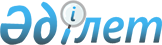 О внесении изменений и дополнений в решение 12 сессии Петропавловского
городского маслихата от 20 декабря 2008 года № 2 "О бюджете города Петропавловска на 2009 год"Решение маслихата города Петропавловска Северо-Казахстанской области от 29 июля 2009 года N 2. Зарегистрировано Управлением юстиции города Петропавловска Северо-Казахстанской области 14 августа 2009 года N 13-1-160

        В соответствии со статьей 109 Бюджетного Кодекса Республики Казахстан от 4 декабря 2008 года № 95–IV, пунктом 3 статьи 28 Закона Республики Казахстан «О нормативных правовых актах» от 24 марта 1998 года, решением сессии областного маслихата от 24 июля 2009 года № 17/2 «О внесении изменений и дополнений в решение областного маслихата № 13/2 от 18 декабря 2008 года «Об областном бюджете на 2009 год», Петропавловский городской маслихат РЕШИЛ:



      Внести в решение Петропавловского городского маслихата «О бюджете города Петропавловска на 2009 год» от 20 декабря 2008 года № 2 (зарегистрировано в Реестре государственной регистрации нормативных правовых актов за номером 13-1-150 от 26.01.2009 года, опубликовано 6 февраля 2009 года в газетах «Қызылжар-Нұры» № 6, «Проспект СК» № 6) с внесенными изменениями решениями от 7 марта 2009 года № 1 «О внесении изменений и дополнений в решение 12 сессии Петропавловского городского маслихата от 20 декабря 2008 года № 2 «О бюджете города Петропавловска на 2009 год» (зарегистрировано в Реестре государственной регистрации нормативных правовых актов за номером 13-1-151 от 20.03.2009 года, опубликовано 27 марта 2009 года в газетах «Қызылжар-Нұры» № 13, «Проспект СК» № 13) от 27 апреля 2009 года № 2 «О внесении изменений и дополнений в решение 12 сессии Петропавловского городского маслихата от 20 декабря 2008 года № 2 «О бюджете города Петропавловска на 2009 год» (зарегистрировано в Реестре государственной регистрации нормативных правовых актов за номером 13-1-153 от 8.05.2009 года, опубликовано 15 мая 2009 года в газетах «Қызылжар-Нұры» № 20, «Проспект СК» № 20) следующие изменения и дополнения:



      1. В пункте 1:

      в подпункте 1) цифру «9370526» заменить цифрой «9613882»;

      цифру «4157509» заменить цифрой «4371898»;

      в подпункте 2) цифру «9337449» заменить цифрой «9593122»;

      в подпункте 4) цифру «0» заменить цифрой «-10200»;

      в подпункте 5) цифру «84000» заменить цифрой «30960»;

      в подпункте 6) цифру «-33077» заменить цифрой «-30960»;

      цифру «289000» заменить цифрой «254000»;

      цифру «85923» заменить цифрой «88040,4»;



      2. В пункте 11 цифру «62135» заменить цифрой «76015».



      3. В пункте 13

      в подпункте 6) цифру «1325000» заменить цифрой «1171488»



      4. В пункте 13-1:

      цифру «712205» заменить цифрой «695330»

      в подпункте 1) цифру «112650» заменить цифрой «95775»



      5. В пункте 15:

      в подпункте 4) цифру «3230» заменить цифрой «6730»;

      в подпункте 6) цифру «235378» заменить цифрой «67961»;

      в подпункте 8) цифру «10000» заменить цифрой «110000»;

      в подпункте 10) цифру «100000» заменить цифрой «136633»;

      дополнить подпунктами следующего содержания:

      13) на оказание социальной помощи участникам и инвалидам Великой отечественной войны по оплате коммунальных услуг-4000 тысячи тенге;

      14) на обеспечение горячим питанием учащихся 0-4 классов - 20000 тысяч тенге;

      15) на капитальный ремонт средней школы № 24 - 6000 тысяч тенге;

      16) на составление классификатора целевого назначения земель города - 20000 тысяч тенге;

      17) на увеличение уставного капитала ГКП «Коммунхоз»-79300 тысяч тенге;

      18) на приобретение жилья отдельным категориям граждан -24000 тысяч тенге;

      19) на субсидирование пассажирских перевозок-5682 тысяч тенге;

      20) на софинансирование строительства арендного коммунального жилья - 150000 тысяч тенге;

      21) на софинансирование строительства  ипотечных жилых домов-80386 тысяч тенге;

      22) на погашение задолженности по решению суда - 13967 тысяч тенге.



      6. В пункте 15-1 цифру «168330» заменить цифрой «177055»;

      в подпункте 3) цифру «58491» заменить цифрой «67631».

      в подпункте 4) цифру «80190» заменить цифрой «79775».



      7. Приложение 1, 2, 4, 5, 7, 8 к указанному решению изложить в новой редакции согласно приложению 1, 2, 4, 5, 7, 8 к настоящему решению.



      8. Настоящее решение вводится  в действие с 1 января 2009 года.      Председатель                           Исполняющая обязанности

      сессии городского маслихата            секретаря

      А. Мишин                               городского маслихата

                                             Г. Дорофеева

Приложение 1

к решению внеочередной

18 сессии городского маслихата IV созыва

№ 2 от 29 июля 2009 года Бюджет города Петропавловска на 2009 год

Приложение 2

к решению внеочередной

18 сессии городского маслихата IV созыва

№ 2 от 29 июля 2009 года Перечень бюджетных программ развития с разделением на бюджетные инвестиционные проекты и программы городского бюджета на 2009 год

Приложение 4

к решению внеочередной

18 сессии городского маслихата IV созыва

№ 2 от 29 июля 2009 года Перечень видов социальной помощи, предусмотренной по программе

"Социальная помощь отдельным категориям нуждающихся граждан по решениям местных представительных органов"

Приложение 5

к решению внеочередной

18 сессии городского маслихата IV созыва

№ 2 от 29 июля 2009 года Распределение сумм целевых трансфертов из республиканского бюджета по г. Петропавловску на 2009 год

Приложение 7

к решению внеочередной

18 сессии городского маслихата IV созыва

№ 2 от 29 июля 2009 года Распределение сумм целевых трансфертов из областного бюджета по  г.Петропавловску на 2009 год

Приложение 8

к решению внеочередной

18 сессии городского маслихата IV созыва

№ 2 от 29 июля 2009 года Направление свободных остатков городского бюджета, сложившихся на 1 января 2009 года
					© 2012. РГП на ПХВ «Институт законодательства и правовой информации Республики Казахстан» Министерства юстиции Республики Казахстан
				КатегорияКатегорияКатегорияКатегорияСумма (тыс.

тенге)КлассКлассКлассСумма (тыс.

тенге)ПодклассПодклассСумма (тыс.

тенге)НаименованиеI. Доходы9 613 8821Налоговые поступления4 709 9663Социальный налог2 918 6231Социальный налог2 918 6234Налоги на собственность1 163 5261Налоги на имущество788 5223Земельный налог163 4984Налог на транспортные средства211 5065Внутренние налоги на товары, работы и услуги447 5682Акцизы251 1293Поступления за использование природных и других ресурсов72 0244Сборы за ведение предпринимательской и профессиональной деятельности114 4325Налог на игорный бизнес9 9838Обязательные платежи, взимаемые за совершение юридически значимых действий и (или) выдачу документов уполномоченными на то государственными органами или должностными лицами180 2491Государственная пошлина180 2492Неналоговые поступления16 0481Доходы от государственной собственности5 8431Поступления части чистого дохода государственных предприятий4435Доходы от аренды имущества, находящегося в государственной собственности5 4006Прочие неналоговые поступления10 2051Прочие неналоговые поступления10 2053Поступления от продажи основного капитала515 9701Продажа государственного имущества, закрепленного за государственными учреждениями373 0001Продажа государственного имущества, закрепленного за государственными учреждениями373 0003Продажа земли и нематериальных активов142 9701Продажа земли141 5162Продажа нематериальных активов1 4544Поступления трансфертов4 371 8982Трансферты из вышестоящих органов государственного управления4 371 8982Трансферты из областного бюджета4 371 898Функциональная группаФункциональная группаФункциональная группаФункциональная группаСумма (тыс.

тенге)АдминистраторАдминистраторАдминистраторСумма (тыс.

тенге)ПрограммаПрограммаСумма (тыс.

тенге)НаименованиеII.Затраты9 593 1221Государственные услуги общего характера129 959112Аппарат маслихата района (города областного значения)9 9701Обеспечение деятельности маслихата района (города областного значения)9 970122Аппарат акима района (города областного значения)83 2401Обеспечение деятельности акима района (города областного значения)83 240452Отдел финансов района (города областного значения)21 2831Обеспечение деятельности Отдела  финансов14 8613Проведение оценки имущества в целях налогообложения2 48711Учет, хранение, оценка и реализация имущества, поступившего в коммунальную собственность3 935453Отдел экономики и бюджетного планирования района (города областного значения)15 4661Обеспечение деятельности Отдела экономики и бюджетного планирования15 4662Оборона10 946122Аппарат акима района (города областного значения)10 9465Мероприятия в рамках исполнения всеобщей воинской обязанности10 9463Общественный порядок, безопасность, правовая, судебная, уголовно-

исполнительная деятельность36 587458Отдел жилищно-коммунального хозяйства, пассажирского транспорта и автомобильных дорог района (города областного значения)36 58721Обеспечение безопасности дорожного движения в населенных пунктах36 5874Образование3 518 656464Отдел образования района (города областного значения)3 518 6561Обеспечение деятельности отдела образования9 2413Общеобразовательное обучение2 562 7164Информатизация системы образования в государственных учреждениях образования района (города областного значения)13 9175Приобретение и доставка учебников, учебно-методических комплексов для государственных учреждений образования района (города областного значения)33 1816Дополнительное образование для детей150 6769Обеспечение деятельности организаций дошкольного воспитания и обучения651 63810Внедрение новых технологий обучения в государственной системе образования за счет целевых трансфертов из республиканского бюджета12 71211Капитальный, текущий ремонт объектов образования в рамках реализации стратегии региональной занятости и переподготовки кадров84 5756Социальная помощь и социальное обеспечение544 627451Отдел занятости и социальных программ района (города областного значения)534 6751Обеспечение деятельности отдела занятости и социальных программ43 6892Программа занятости159 7965Государственная адресная социальная помощь76 4036Жилищная помощь65 2227Социальная помощь отдельным категориям нуждающихся граждан по решениям местных представительных органов76 0158Социальная поддержка военнослужащих внутренних войск и срочной службы1 87810Материальное обеспечение детей-инвалидов, воспитывающихся и обучающихся на дому2 63611Оплата услуг по зачислению, выплате и доставке пособий и других социальных выплат80813Социальная адаптация лиц, не имеющих определенного местожительства24 41514Оказание социальной помощи нуждающимся гражданам на дому33 67316Государственные пособия на детей до 18 лет19 43217Обеспечение нуждающихся инвалидов обязательными гигиеническими средствами и предоставление услуг специалистами жестового языка, индивидуальными помощниками в соответствии с индивидуальной программой реабилитации инвалида30 708464Отдел образования района (города областного значения)9 9528Социальная поддержка обучающихся и воспитанников организаций образования очной формы обучения9 9527Жилищно-коммунальное хозяйство4 122 715458Отдел жилищно-коммунального хозяйства, пассажирского транспорта и автомобильных дорог района (города областного значения)24 0004Обеспечение жильем отдельных категорий граждан24 000467Отдел строительства района (города областного значения)3 028 1883Строительство и (или) приобретение жилья государственного коммунального жилищного фонда1 336 3094Развитие, обустройство и (или) приобретение инженерно-

коммуникационной инфраструктуры1 239 4497Развитие благоустройства городов и населенных пунктов117 74119Строительство и (или) приобретение жилья334 3866Развитие системы водоснабжения303458Отдел жилищно-коммунального хозяйства, пассажирского транспорта и автомобильных дорог района (города областного значения)1 070 5273Организация сохранения государственного жилищного фонда3 29712Функционирование системы водоснабжения и водоотведения56 86515Освещение улиц в населенных пунктах193 66616Обеспечение санитарии населенных пунктов214 55017Содержание мест захоронений и захоронение безродных14 44818Благоустройство и озеленение населенных пунктов126 47126Организация эксплуатации тепловых сетей, находящихся в коммунальной собственности районов (городов областного значения)4 31930Ремонт инженерно-коммуникационной инфраструктуры и благоустройство населенных пунктов в рамках реализации cтратегии региональной занятости и переподготовки кадров209 29432Развитие инженерно-коммуникационной инфраструктуры и благоустройство населенных пунктов в рамках реализации cтратегии региональной занятости и переподготовки кадров2476178Культура, спорт, туризм и информационное пространство200 020455Отдел культуры и развития языков района (города областного значения)87 6523Поддержка культурно-досуговой работы87 652465Отдел физической культуры и спорта района (города областного значения)3 7576Проведение спортивных соревнований на районном (города областного значения) уровне3 757455Отдел культуры и развития языков района (города областного значения)28 5486Функционирование районных (городских) библиотек22 8467Развитие государственного языка и других языков народов Казахстана5 702456Отдел внутренней политики района (города областного значения)17 8702Проведение государственной информационной политики через средства массовой информации17 870455Отдел культуры и развития языков района (города областного значения)9 5531Обеспечение деятельности отдела культуры и развития языков9 553456Отдел внутренней политики района (города областного значения)33 7841Обеспечение деятельности отдела внутренней политики33 784465Отдел физической культуры и спорта района (города областного значения)3 5781Обеспечение деятельности отдела физической культуры и спорта3 578467Отдел строительства района (города областного значения)15 27811Развитие объектов культуры15 2789Топливно-энергетический комплекс и недропользование1 311467Отдел строительства района (города областного значения)1 3119Развитие теплоэнергетической системы1 31110Сельское, водное, лесное, рыбное хозяйство, особо охраняемые природные территории, охрана окружающей среды и животного мира, земельные отношения31 340463Отдел земельных отношений района (города областного значения)31 3401Обеспечение деятельности отдела земельных отношений11 3404Организация работ по зонированию земель20 00011Промышленность, архитектурная, градостроительная и строительная деятельность11 486467Отдел строительства района (города областного значения)11 4861Обеспечение деятельности отдела строительства11 48612Транспорт и коммуникации551 983458Отдел жилищно-коммунального хозяйства, пассажирского транспорта и автомобильных дорог района (города областного значения)551 9838Ремонт и содержание автомобильных дорог районного значения, улиц городов и населенных пунктов в рамках реализации стратегии региональной занятости и переподготовки кадров 250 00023Обеспечение функционирования автомобильных дорог293 98224Организация внутрипоселковых (внутригородских) внутрирайонных общественных пассажирских перевозок8 00113Прочие431 375469Отдел предпринимательства района (города областного значения)7 4381Обеспечение деятельности отдела предпринимательства7 438452Отдел финансов района (города областного значения)386 91412Резерв местного исполнительного органа района (города областного значения)104 26014Формирование или увеличение уставного капитала юридических лиц282 654458Отдел жилищно-коммунального хозяйства, пассажирского транспорта и автомобильных дорог района (города областного значения)37 0231Обеспечение деятельности отдела жилищно-коммунального хозяйства, пассажирского транспорта и автомобильных дорог37 02315Трансферты2 117,4452Отдел финансов района (города областного значения)2 117,46Возврат неиспользованных (недоиспользованных) целевых трансфертов2 117,47Бюджетные изъятия0III. Чистое бюджетное кредитование0IV. Сальдо по операциям с финансовыми активами-10 200КатегорияКатегорияКатегорияКлассКлассПодклассПодклассНаименованиеСумма (тыс.

тенге)I. ДоходыПриобретение финансовых активов06Поступления от продажи финансовых активов государства10 2001Поступления от продажи финансовых активов государства10 2001Поступления от продажи финансовых активов внутри страны10 2005Поступления от продажи коммунальных государственных учреждений и государственных предприятий в виде имущественного комплекса, иного государственного имущества, находящегося в оперативном управлении или хозяйственном ведении коммунальных государственных предприятий10 200V. Дефицит (профицит) бюджета30 960VI. Финансирование дефицита (использование профицита) бюджета-30 9607Поступления займов254 0002Договоры займа254 0003Займы, получаемые местным исполнительным органом района (города областного значения)254 00016Погашение займов373 000452Отдел финансов района (города областного значения)373 0009Погашение долга местного исполнительного органа373 0008Используемые остатки бюджетных средств88 040,41Остатки бюджетных средств88 040,41Свободные остатки бюджетных средств88 040,4Функциональная группаФункциональная группаФункциональная группаФункциональная группаСумма (тыс.

тенге)АдминистраторАдминистраторАдминистраторСумма (тыс.

тенге)ПрограммаПрограммаСумма (тыс.

тенге)НаименованиеВсего3 575 048Инвестиционные программы3 575 0487Жилищно-коммунальное хозяйство3 275 805467Отдел строительства района (города областного значения)3 028 1883Строительство и (или) приобретение жилья государственного коммунального жилищного фонда1 336 309в том числе:строительство жилья государственного коммунального жилищного фонда592 000софинансирование строительства арендного коммунального жилья150 000завершение строительства 102-х квартирного жилого дома в г. Петропавловске394 240на завершение строительства многоквартирного жилого дома по ул. Жукова200 000изготовление землеустроительного проекта и государственного акта на строительство 75-ти квартирного дома по ул. Ауэзова-Чайковского-314 стрелковой дивизии-Алматинской694Развитие, обустройство и (или) приобретение инженерно-

коммуникационной инфраструктуры1 239 449в том числе:развитие и обустройство инженерно-коммуникационной инфраструктуры939 449ремонт и реконструкция инженерных сетей300 0006Развитие системы водоснабжения303проведение экспертизы рабочего проекта по строительству сетей водопровода к лесхозу, поселку ОМТС, разъезду 2632 км. г.Петропавловска3037Развитие благоустройства городов и населенных пунктов117 741на реконструкцию городского парка культуры и отдыха117 74119Строительство и (или) приобретение жилья334 386в том числе:строительство жилья за счет кредита по нулевой ставке вознаграждения (интереса) в рамках реализации Государственной программы жилищного строительства в Республике Казахстан на 2008-2010 годы254 000софинансирование строительства ипотечных жилых домов80 386458Отдел жилищно-коммунального хозяйства,пассажирского транспорта и автомобильных дорог района (города областного значения)247 61732Развитие инженерно-коммуникационной инфраструктуры и благоустройство населенных пунктов в рамках реализации cтратегии региональной занятости и переподготовки кадров.247 617в том числе:реконструкция и модернизация коммунальных сетей - ремонт сетей горячего водоснабжения в г.Петропавловске8 000реконструкция и модернизация коммунальных сетей – ремонт сетей холодного водоснабжения в г.Петропавловске2 000реконструкция сетей уличного освещения, кабельных линий, ТП, находящихся в коммунальной собственности города Петропавловска149 585реконструкция электрических сетей города Петропавловска88 0328Культура, спорт, туризм и информационное пространство15 278467Отдел строительства района (города областного значения)15 27811Развитие объектов культуры15 2789Топливно-энергетический комплекс и недропользование1 311467Отдел строительства района (города областного значения)1 3119Развитие теплоэнергетической системы1 31113Прочие282 654452Отдел финансов района (города областного значения)282 65414Формирование или увеличение уставного капитала юридических лиц282 654№ п/пНаименованиесумма

(тыс.тенге)1Социальная помощь инвалидам и участникам Великой Отечественной войны на услуги бань и парикмахерских15212Социальная помощь инвалидам и участникам Великой Отечественной войны на зубопротезирование93103Социальная помощь инвалидам и участникам Великой Отечественной войны на санаторно-курортное лечение100764Единовременная выплата инвалидам и участникам Великой Отечественной войны в честь празднования Дня Победы47505Социальная помощь больным туберкулезом на проезд23046Социальная помощь больным туберкулезом на питание28807Социальная помощь на проезд малообеспеченных пенсионеров в дачный сезон08Социальная помощь Почетным гражданам города Петропавловска919Социальная помощь студентам из малообеспеченных семей296310Единовременная социальная помощь врачам и выпускникам медицинских высших учебных заведений, прибывающим на постоянную работу в город Петропавловск в размере 200 тыс.тенге1000011Социальная помощь инвалидам и участникам Великой Отечественной войны на коммунальные услуги, а также лицам которым назначены пенсии за особые заслуги перед Республикой Казахстан194412Социальная помощь инвалидам и участникам Великой Отечественной войны на коммунальные услуги в размере 4 МРП2357613Размещение социального заказа в не правительственных организациях (Социальное такси)6600Итого76015Функциональная группаФункциональная группаФункциональная группаФункциональная группасумма

(тыс.

тенге)АдминистраторАдминистраторАдминистраторсумма

(тыс.

тенге)ПрограммаПрограммасумма

(тыс.

тенге)НаименованиеII.Затраты2 617 8624Образование193 403Дошкольное воспитание и обучение77 993464Отдел образования района (города областного значения)77 9939Обеспечение деятельности организаций дошкольного воспитания и обучения77 993в том числе:содержание вновь вводимых объектов образования77 993Начальное, основное среднее и общее среднее образование55 360464Отдел образования района (города областного значения)55 3603Общеобразовательное обучение42 648в том числе:создание лингафонных и мультимедийных кабинетов в государственных учреждениях начального, основного среднего и общего среднего образования22 164на оснащение учебным оборудованием кабинетов физики, химии, биологии в государственных учреждениях начального, основного среднего и общего среднего образования20 48410Внедрение новых технологий обучения в государственной системе образования за счет целевых трансфертов из республиканского бюджета12 712Прочие услуги в области образования60 050464Отдел образования района (города областного значения)60 05011Капитальный, текущий ремонт объектов образования в рамках реализации стратегии региональной занятости и переподготовки кадров.60 0506Социальная помощь и социальное обеспечение121 466Социальная помощь121 466451Отдел занятости и социальных программ района (города областного значения)121 4662Программа занятости95 775103Расширение программы социальных рабочих мест и молодежной практики за счет целевых текущих трансфертов из республиканского бюджета95 7755Государственная адресная социальная помощь15 29313Социальная адаптация лиц, не имеющих определенного местожительства7 81716Государственные пособия на детей до 18 лет2 5817Жилищно-коммунальное хозяйство2 072 993Жилищное хозяйство1 763 488467Отдел строительства района (города областного значения)1 763 4883Строительство и (или) приобретение жилья государственного коммунального жилищного фонда592 0004Развитие, обустройство и (или) приобретение инженерно-

коммуникационной инфраструктуры1 171 488Коммунальное хозяйство309 505458Отдел жилищно-коммунального хозяйства, пассажирского транспорта и автомобильных дорог района (города областного значения)309 50530Ремонт инженерно-коммуникационной инфраструктуры и благоустройство населенных пунктов в рамках реализации стратегии региональной занятости и переподготовки кадров141 66332Развитие инженерно-коммуникационной инфраструктуры и благоустройство населенных пунктов в рамках реализации cтратегии региональной занятости и переподготовки кадров.167 84212Транспорт и коммуникации230 000Прочие услуги в сфере транспорта и коммуникаций230 000458Отдел жилищно-коммунального хозяйства, пассажирского транспорта и автомобильных дорог района (города областного значения)230 0008Ремонт и содержание автомобильных дорог районного значения, улиц городов и населенных пунктов в рамках реализации стратегии региональной занятости и переподготовки кадров230 000Функциональная группаФункциональная группаФункциональная группаФункциональная группасумма

(тыс.

тенге)АдминистраторАдминистраторАдминистраторсумма

(тыс.

тенге)ПрограммаПрограммасумма

(тыс.

тенге)НаименованиеII.Затраты1 636 7274Образование68 167Начальное, основное среднее и общее среднее образование49 156464Отдел образования района (города областного значения)49 1563Общеобразовательное обучение49 156в том числе:на увеличение охвата детей детскими дошкольными организациями22 772на оснащение школ учебными пособиями по изучению правил дорожного движения384горячее питание учащихся 0-4 классов20 000капитальный ремонт школы № 246 000Прочие услуги в области образования19 011464Отдел образования района (города областного значения)19 0114Информатизация системы образования в государственных учреждениях образования района (города областного значения)9 36211Капитальный, текущий ремонт объектов образования в рамках реализации стратегии региональной занятости и переподготовки кадров9 6496Социальная помощь и социальное обеспечение17 330Социальная помощь17 330451Отдел занятости и социальных программ района (города областного значения)17 3307Социальная помощь отдельным категориям нуждающихся граждан по решениям местных представительных органов17 330в том числе:льготное зубопротезирование лиц, приравненных по льготам и гарантиям к участникам и инвалидам Великой Отечественной войны6 730социальная помощь на коммунальные услуги участникам и инвалидам Великой Отечественной войны4 000размещение социального заказа в не правительственных организациях (Социальное такси)6 6007Жилищно-коммунальное хозяйство1 163 993Жилищное хозяйство916 587458Отдел жилищно-коммунального хозяйства, пассажирского транспорта и автомобильных дорог района (города областного значения)24 0004Обеспечение жильем отдельных категорий граждан24 000467Отдел строительства района (города областного значения)892 5873Строительство и (или) приобретение жилья государственного коммунального жилищного фонда744 240в том числе:софинансирование строительства арендного коммунального жилья150 0004Развитие, обустройство и (или) приобретение инженерно-

коммуникационной инфраструктуры67 961в том числе:на строительство инженерно-

коммуникационных сетей и благоустройство объектов жилищного строительства67 96119Строительство и (или) приобретение жилья80 386в том числе:софинансирование строительства ипотечных жилых домов80 386Коммунальное хозяйство147 406458Отдел жилищно-коммунального хозяйства, пассажирского транспорта и автомобильных дорог района (города областного значения)147 40630Ремонт инженерно-коммуникационной инфраструктуры и благоустройство населенных пунктов в рамках реализации стратегии региональной занятости и переподготовки кадров67 63132Развитие инженерно-коммуникационной инфраструктуры и благоустройство населенных пунктов в рамках реализации cтратегии региональной занятости и переподготовки кадров.79 775Благоустройство населенных пунктов100 000467Отдел строительства района (города областного значения)100 0007Развитие благоустройства городов и населенных пунктов100 0008Культура, спорт, туризм и информационное пространство1 655Прочие услуги по организации культуры, спорта, туризма и информационного пространства1 655455Отдел культуры и развития языков района (города областного значения)1 6551Обеспечение деятельности отдела культуры и развития языков1 65510Сельское, водное, лесное, рыбное хозяйство, особо охраняемые природные территории, охрана окружающей среды и животного мира, земельные отношения20 000Земельные отношения20 000463Отдел земельных отношений района (города областного значения)20 0004Организация работ по зонированию земель20 00012Транспорт и коммуникации162 315Автомобильный транспорт142 315458Отдел жилищно-коммунального хозяйства, пассажирского транспорта и автомобильных дорог района (города областного значения)142 31523Обеспечение функционирования автомобильных дорог136 63324Организация внутрипоселковых (внутригородских) внутрирайонных общественных пассажирских перевозок5 682Прочие услуги в сфере транспорта и коммуникаций20 000458Отдел жилищно-коммунального хозяйства, пассажирского транспорта и автомобильных дорог района (города областного значения)20 0008Ремонт и содержание автомобильных дорог районного значения, улиц городов и населенных пунктов в рамках реализации стратегии региональной занятости и переподготовки кадров 20 00013Прочие203 267Прочие203 267452Отдел финансов района (города областного значения)189 30014Формирование или увеличение уставного капитала юридических лиц189 300458Отдел жилищно-коммунального хозяйства, пассажирского транспорта и автомобильных дорог района (города областного значения)13 9671Обеспечение деятельности отдела жилищно-коммунального хозяйства, пассажирского транспорта и автомобильных дорог13 967Функциональная группаФункциональная группаФункциональная группаФункциональная группаСумма (тыс.

тенге)АдминистраторАдминистраторАдминистраторСумма (тыс.

тенге)ПрограммаПрограммаСумма (тыс.

тенге)НаименованиеЗатраты88 040,41345212Резерв местного исполнительного органа района (города областного значения) 85923154526Возврат неиспользованных (недоиспользованных) целевых трансфертов2117,4Итого88 040,4